Cycle I ReportJavier Hernandez, Tanya Filichkin, Scott Fisk, Laura Helgerson, and Patrick HayesBarleyWorld. Oregon State University. Corvallis, Oregon, USA.Germplasm:The Cycle I doubled haploid panel is a germplasm array of 123 doubled haploid lines derived from crosses among parents with resistance to one or more rust diseases (stem, stripe, leaf) and 4 checks. This trial was grown during 2015/16 and 2016/17 seasons at Corvallis, OR and Davis, CA. This report covers stripe rust and leaf rust data generated across all environments.Stripe rust (and other diseases) - assessment procedures:Disease susceptibility was measured for the principal diseases using severity and/or infection type present at Corvallis, OR and Davis, CA. Severity (Sev) was scored as percentage of leaf area affected with the disease on a plot basis, whereas infection type (IT) was recorded according the scale proposed by McNeal et al. (1971). Rust nurseries were evaluated for adult plant resistance to barley stripe rust (BSR, incited by Puccinia striiformis f. sp. hordei) using infection type and severity in Davis, CA and as severity in Corvallis, OR. A Randomized Complete Block Design with two replications and four checks - Baronesse, Robust, P-954 and Full Pint - was used. Natural infection was supplemented with artificial inoculation. Notes on other diseases were recorded as they were present in this trial. In this data set, we also provide information on leaf rust (LR, incited by Puccinia hordei). Leaf rust was evaluated using severity at Davis. Data: Please see https://barleyworld.org/barley-stripe-rust-bsrPublication(s): Hernandez, J., B.J. Steffenson, T. Filichkin, S.P. Fisk, L. Helgerson, B. Meints, K.J. Vining, D. Marshall, A. del Blanco, X. Chen and P.M. Hayes. 2019. Introgression of rpg4/Rpg5 into barley germplasm provides insights into the genetics of resistance to Puccinia graminis f.sp. tritici race TTKSK and resources for developing resistant cultivars. Phytopathology. 109:1018-1028.Funding: Support provided by USDA-ARS-NACAs for stripe rust and stem rust research. This report: In this report, we provide additional information and interpretation, with a focus on stripe rust and leaf rust, beyond what was published in Hernandez et al. (2019).  Cycle I 2016 – Oregon and California dataReaction to BSR and LR at adult plant stage; Corvallis, OR and Davis, CAHistogram distribution across sites and dates 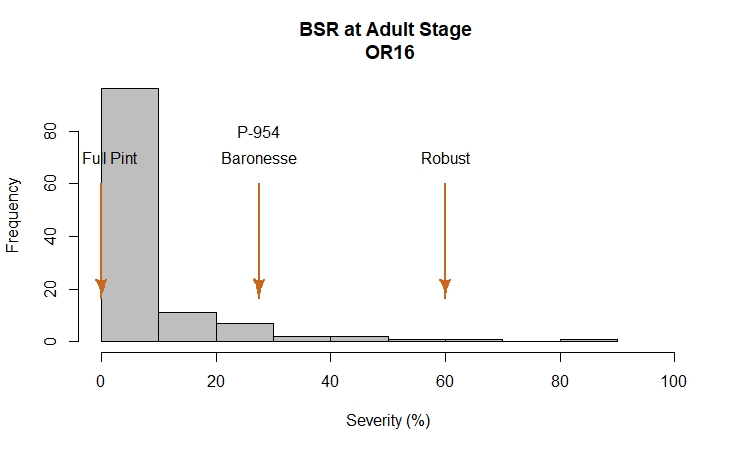 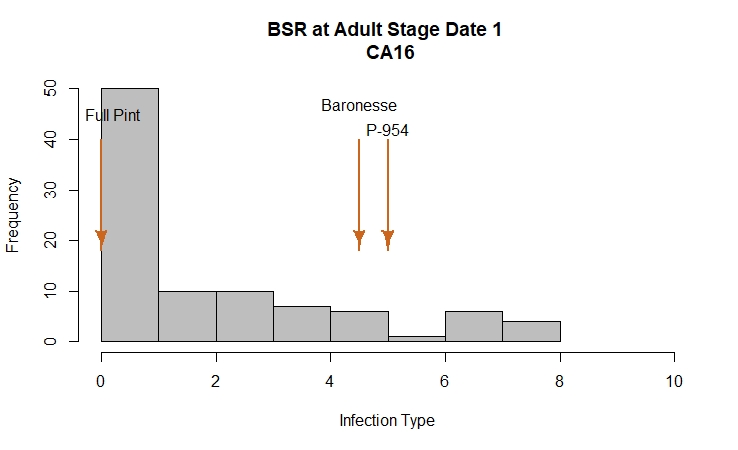 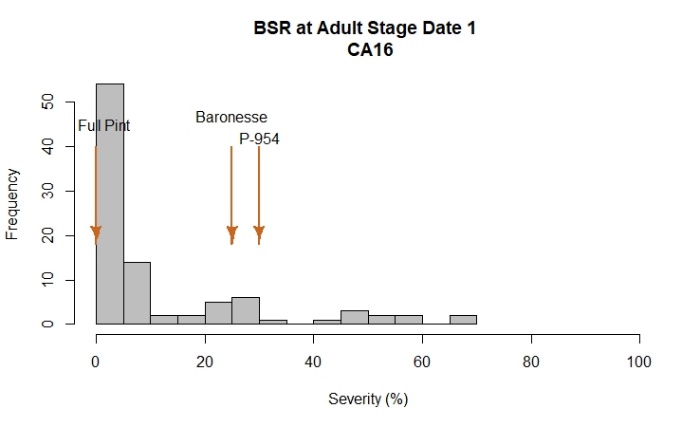 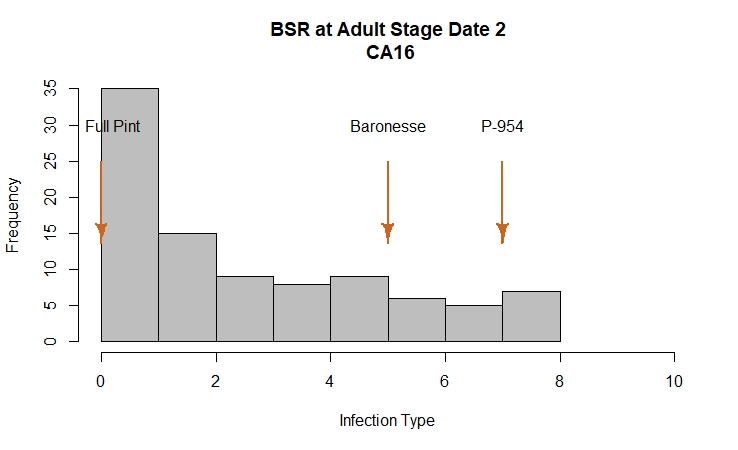 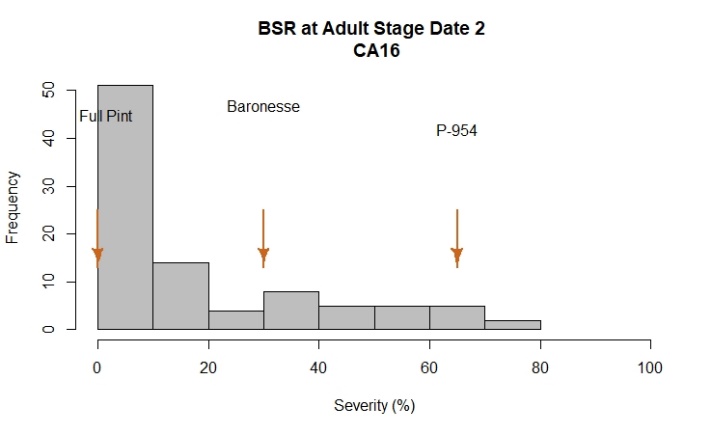 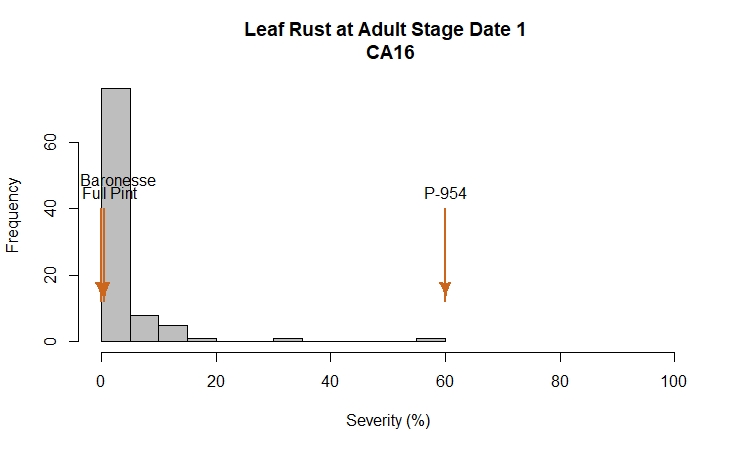 2016 Field EvaluationsThe barley stripe rust nurseries were evaluated using severity and infection type at Davis and severity at Corvallis. At Davis, disease notes were taken two times during the growing season at a 10-day interval. At Corvallis, one evaluation was performed after flowering was finished.Davis exhibited a larger phenotypic variation among lines compared to Corvallis, based on histogram plots. At both locations, P-954, Baronesse, and Full Pint were used as common checks. Robust was only added as check at Corvallis. All checks exhibited the expected range of severity values for barley stripe rust.   At Corvallis, Robust showed the highest severity values with 60%. The resistant check Full Pint had the lowest value with 0.0%. A total of 90 lines did not show symptoms of disease infection whereas just five lines were rated with severity values similar to the  susceptible check. 50% of lines at this location exhibited severity values between 2% and 30%.At Davis, a range of phenotypic variation was observed among lines and across dates. Susceptible checks Baronesse and P-954 showed the highest infection type/severity values with 5/30% and 7/65%, respectively. The resistant check Full Pint had the lowest value with 0/0%.Infection type: A total of 38 lines had infection types ≤ 3 whereas 11 lines were rated with infection type > 7, similar to the susceptible check P-954. 50% of the lines at this location had infection type values between 0 and 4.5.  Severity: 50% of the lines in this trial exhibited severity values between 0% and 35%. As observed in the histogram, 51 lines had severities < 10% and 18 lines exhibited severities > 40%. Leaf rust (LR) was evaluated at Davis during this season. The Cycle I population exhibited some variation for this trait with 50% of lines having severity values ranging from 0 to 3%. The P-954 check was susceptible, with 60% severity whereas Full Pint and Baronesse had severities of 0 and 0.5%, respectively.Analysis of variance for BSR and LRBSR OR16Severity             Df Sum Sq Mean Sq F value Pr(>F)    Line        120  49601   413.3   8.073 <2e-16 ***Rep           1     81    81.0   1.582  0.211    Residuals   120   6144    51.2                   ---Signif. codes:  0 ‘***’ 0.001 ‘**’ 0.01 ‘*’ 0.05 ‘.’ 0.1 ‘ ’ 1BSR CA16Infection Type Date 1            Df Sum Sq Mean Sq F value   Pr(>F)    Line        93 1052.4  11.316   4.604 1.05e-12 ***Rep          1   29.9  29.920  12.173 0.000743 ***Residuals   93  228.6   2.458                     ---Signif. codes:  0 ‘***’ 0.001 ‘**’ 0.01 ‘*’ 0.05 ‘.’ 0.1 ‘ ’ 1Severity Date 1            Df Sum Sq Mean Sq F value   Pr(>F)    Line        93  61296   659.1   4.469 2.57e-12 ***Rep          1   2518  2517.8  17.074 7.86e-05 ***Residuals   93  13714   147.5                     ---Signif. codes:  0 ‘***’ 0.001 ‘**’ 0.01 ‘*’ 0.05 ‘.’ 0.1 ‘ ’ 1Infection Type Date 2            Df Sum Sq Mean Sq F value   Pr(>F)    Line        93 1223.3  13.154   4.662 7.21e-13 ***Rep          1   27.6  27.574   9.772  0.00236 ** Residuals   93  262.4   2.822                     ---Signif. codes:  0 ‘***’ 0.001 ‘**’ 0.01 ‘*’ 0.05 ‘.’ 0.1 ‘ ’ 1Severity Date 2            Df Sum Sq Mean Sq F value   Pr(>F)    Line        93  90936   977.8   4.506 2.02e-12 ***Rep          1   1909  1908.5   8.795  0.00384 ** Residuals   93  20182   217.0                     ---Signif. codes:  0 ‘***’ 0.001 ‘**’ 0.01 ‘*’ 0.05 ‘.’ 0.1 ‘ ’ 1LR CA16Severity Date 1            Df Sum Sq Mean Sq F value   Pr(>F)    Line        92  10679  116.08   5.875 8.29e-16 ***Rep          1     40   40.20   2.035    0.157    Residuals   91   1798   19.76                     ---Signif. codes:  0 ‘***’ 0.001 ‘**’ 0.01 ‘*’ 0.05 ‘.’ 0.1 ‘ ’ 1Correlation among dates and sites for BSR and LR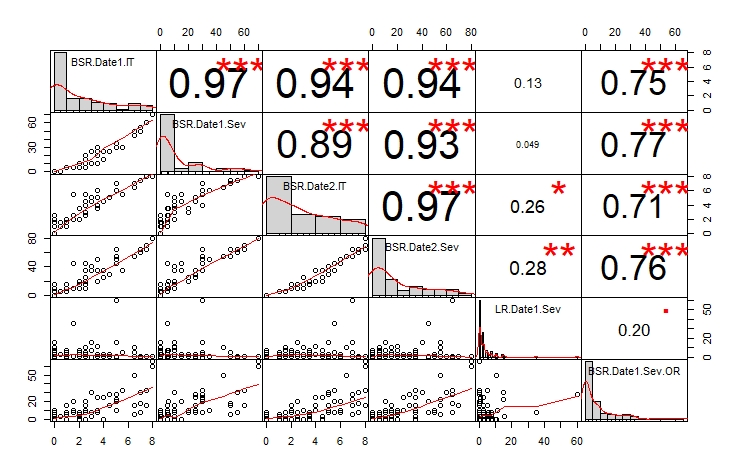 LSD test for BSR and LR; Corvallis, OR and Davis, CACycle I 2017 – California dataReaction to BSR at adult plant stage; Davis, CAHistogram distribution across dates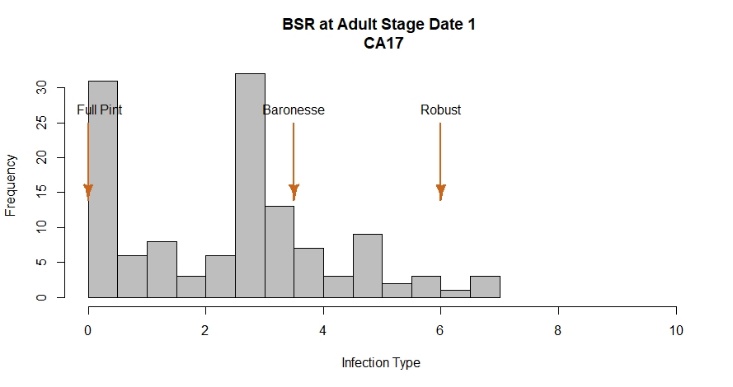 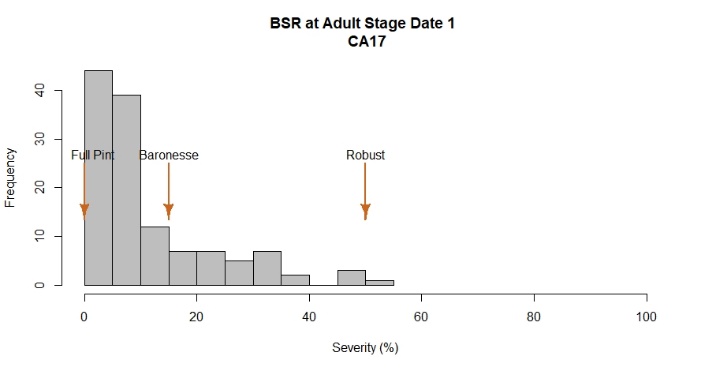 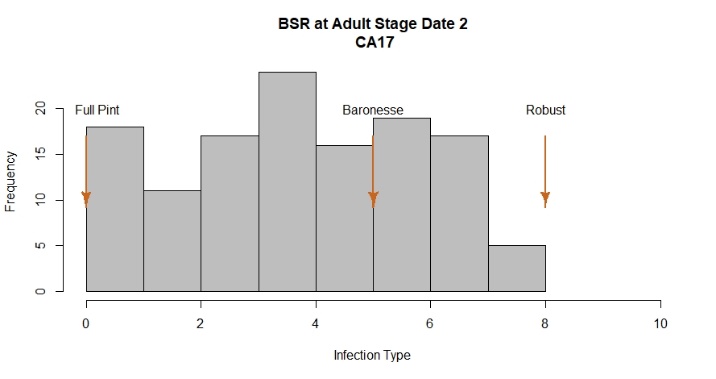 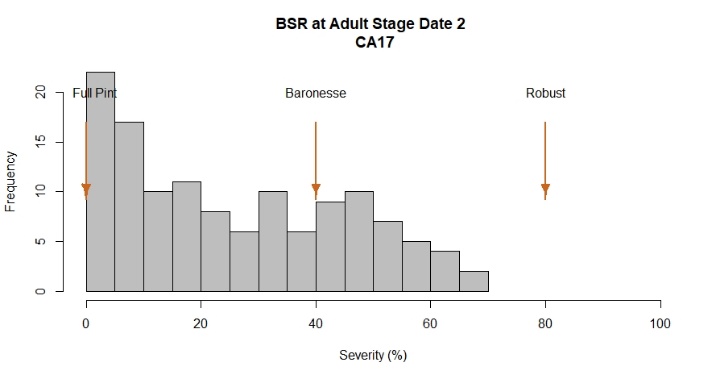 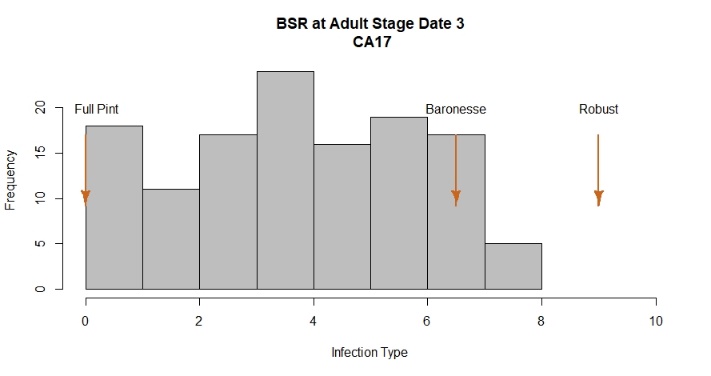 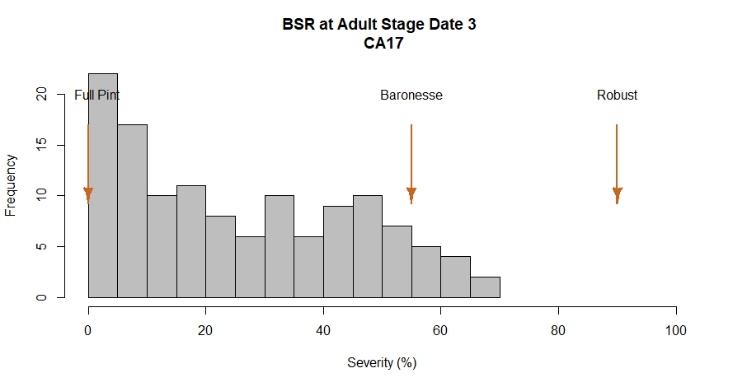 2017 Field EvaluationsThe barley stripe rust nursery was evaluated using severity and infection type at Davis, CA.  Location at Corvallis was unrated as the field was flooded. At Davis, disease notes were taken three times during the growing season at a 10-day interval. At Davis, a large range of phenotypic variation among lines and across dates was observed, based on histogram plots. At this location, Robust, Baronesse, and Full Pint were used as checks and exhibited the expected range of severity values for barley stripe rust.   Susceptible checks Robust and Baronesse showed the highest infection type/severity values with 9/90% and 6.5/55%, respectively. The resistant check Full Pint had the lowest value with 0/0%.Infection type: A total of 21 lines had infection types ≤ 2.5 whereas 46 lines were rated with infection type > 7, similar to the susceptible check Baronesse. 50% of the lines at this location had infection type values between 3 and 7.5.  Severity: 50% of the lines in this trial exhibited severity values between 15% and 65%. As observed in the histogram, 30 lines had severities < 10% and 63 lines exhibited severities > 40%. Analysis of variance for BSRBSR CA17Infection Type Date 1             Df Sum Sq Mean Sq F value  Pr(>F)    Line        125  872.7   6.982  12.533 < 2e-16 ***Rep           1    4.9   4.861   8.726 0.00375 ** Residuals   125   69.6   0.557                    ---Signif. codes:  0 ‘***’ 0.001 ‘**’ 0.01 ‘*’ 0.05 ‘.’ 0.1 ‘ ’ 1Severity Date 1             Df Sum Sq Mean Sq F value Pr(>F)    Line        125  38643  309.15   6.822 <2e-16 ***Rep           1    170  170.04   3.752  0.055 .  Residuals   125   5664   45.32                   ---Signif. codes:  0 ‘***’ 0.001 ‘**’ 0.01 ‘*’ 0.05 ‘.’ 0.1 ‘ ’ 1Infection Type Date 2             Df Sum Sq Mean Sq F value   Pr(>F)    Line        125 1196.0    9.57   10.86  < 2e-16 ***Rep           1   72.3   72.32   82.05 2.24e-15 ***Residuals   125  110.2    0.88                     ---Signif. codes:  0 ‘***’ 0.001 ‘**’ 0.01 ‘*’ 0.05 ‘.’ 0.1 ‘ ’ 1Severity Date 2             Df Sum Sq Mean Sq F value Pr(>F)    Line        125 100373     803   8.032 <2e-16 ***Rep           1  12153   12153 121.555 <2e-16 ***Residuals   125  12497     100                   ---Signif. codes:  0 ‘***’ 0.001 ‘**’ 0.01 ‘*’ 0.05 ‘.’ 0.1 ‘ ’ 1Infection Type Date 3             Df Sum Sq Mean Sq F value  Pr(>F)    Line        125 1765.0  14.120  11.585 < 2e-16 ***Rep           1   11.1  11.147   9.146 0.00303 ** Residuals   125  152.4   1.219                    ---Signif. codes:  0 ‘***’ 0.001 ‘**’ 0.01 ‘*’ 0.05 ‘.’ 0.1 ‘ ’ 1Severity Date 3             Df Sum Sq Mean Sq F value   Pr(>F)    Line        125 178573  1428.6   12.37  < 2e-16 ***Rep           1   2935  2934.9   25.41 1.59e-06 ***Residuals   125  14440   115.5                     ---Signif. codes:  0 ‘***’ 0.001 ‘**’ 0.01 ‘*’ 0.05 ‘.’ 0.1 ‘ ’ 1Correlation among dates for BSR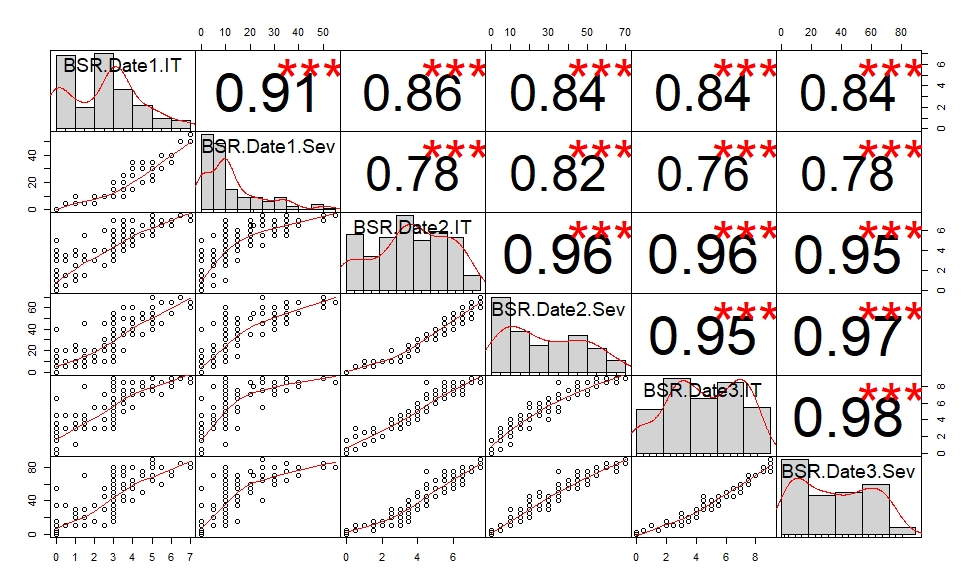 LSD test for BSR; Davis, CABLUPs across environments (OR16, CA16, CA17) for BSRThe best linear unbiased predictions (BLUPs) for each line across three environments - Corvallis 2016, Davis 2016 and Davis 2017 - for disease severity at adult plant stage, expressed as percentage (%) of leaf area affected with barley stripe rust were obtained and plotted in a histogram distribution graphic. A range of phenotypic variation was observed among lines when all environments were included in the same model. The susceptible checks Robust, P-954 and Baronesse showed the highest severities with 64%, 46% and 34%, respectively. The resistant check Full Pint has the lowest severity, at 3%. A total of 55 lines exhibited values ≤ 15% whereas 18 lines were rated with severity ≥ 40%. The heritability of adult plant resistance was 0.54. Histogram BLUPs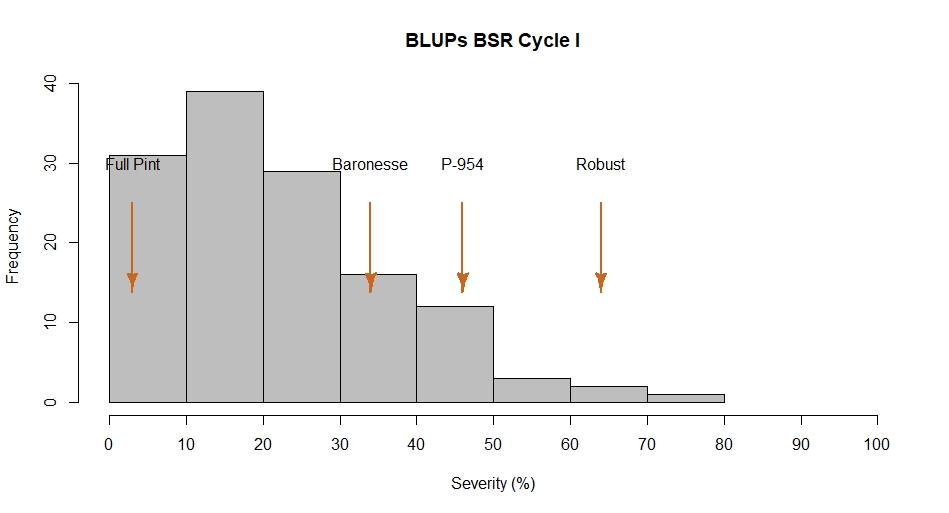 LineBSR.Date1.ITBSR.Date1.SevBSR.Date2.ITBSR.Date2.SevLR.Date1.SevBSR.Date1.Sev.OR1Baronesse4.5255300.527.52DH1400300015503DH14003100000.504DH1400320000305DH1400750000006DH1400761515057DH14007700000.508DH1400782103.520309DH14007900000.5010DH14008000001011DH1400816.5507555512DH1401231521551513DH1401242103.51512.514DH14017315153015DH1401741.55.52.51012016DH14017600000017DH1401774154.5353018DH1401792.5103101019DH140180310540153020DH140211001.5510.5021DH14021200007.5022DH1402130.50.5152.52.523DH140215151.551024DH140268000052.525DH140269000037.526DH1402705.5305.535532.527DH1402712.52032531028DH1402722102102.5029DH14027300000.5030DH14027400001031DH14027500000032DH14027600001033DH14027700000034DH14027800000.5035DH1402797507.5650.517.536DH1402801.555.545357.537DH140281002.51015.52.538DH140282253.5155.5039DH1402832.552.5155.57.540DH14028400001041DH1402865307551522.542DH1402990000NA043DH140324002.51037.544DH14032500005045DH140326001.5532.546DH1403276.5456.55510.55047DH1403283.510420111048DH1403291.552100.51049DH14033025.53.5207.5550DH140332002.5153051DH140334152150.57.552DH1403388708800.56553DH1403397557.56507.554DH1403613104.5357.52.555DH14040400000.52.556DH1404055356500.51057DH1404062102100.5058DH1404070021531059DH1404093.5304352.52560DH1404106.5507550.51561DH1404122.5155.5450.52062DH1404133.53065037.563DH14041732553507.564DH1404192.5104.5200.5065DH1404202.51031510066DH14042153064502067DH140423002.5150.52.568DH140426002101069DH1404304254.52512570DH14045000000071DH14045200000.52.572DH14045315150.5073DH14049900002.5074DH1405007.5608700.51575DH140501001.550.5076DH1405027.5608650.532.577DH140503151.557.57.578DH14050400001079DH1405063.5255350.51080DH14050700003081DH14050800152.5082DH1405094.5255302.51583DH140511152103084DH1405120.50.51.55.532.585DH14051500001086DH1405167557.5600.53087DH1406383.5203.5200.57.588DH1406392.5104352.51589DH1406402102107.57.590DH14064100150.5091DH14065500000.5592Full Pint00000093P-9545307656027.594Robust870880NA60LSD3.1124.113.3329.25ND14.16LineBSR.Date1.ITBSR.Date1.SevBSR.Date2.ITBSR.Date2.SevBSR.Date3.ITBSR.Date3.Sev104_028_362.5104255.545210.06913103.5153.520310.11513107559804Baronesse3.5155406.5555DH1400293104.5355.5456DH140030154254.5307DH1400311.553153208DH1400320.553103109DH14007531531531510DH14007621031031511DH14007711011011012DH1400780.551.51031013DH1400790031031014DH140080001.551.5515DH1400813104.5356.55516DH1401233207508.57517DH1401244307608.58018DH14017331053064519DH1401745256.5457.56520DH14017500000021DH14017600000022DH1401773.5257608.58023DH1401792.51064575524DH140180NANANANANANA25DH140210254205.53526DH140211001.5102.51027DH14021231031031528DH14021331042043029DH1402143.5206.5508.57530DH14021500001.5531DH1402683103.5154.53032DH1402693105.5356.55533DH1402704.5356.5508.57534DH1402713104254.54535DH14027231031032036DH140273000.5521037DH1402740021021538DH140275151.5531039DH14027600000040DH14027700001.5541DH1402782.5102.51043042DH14027975076098043DH140280NANANANANANA44DH1402811.551.5531045DH1402820.550.5531046DH1402833.5154.53576047DH14028421031531548DH1402853103.51542549DH1402864156407.56050DH1402993154.5306.54551DH1403003104205.54552DH1403243103.5204.54053DH1403253154305.54554DH14032631542553555DH140327521.56.55587056DH1403283.52053575557DH1403294254.5355.54058DH1403306406.55587059DH1403313.52065076060DH1403321.553.52042061DH14033431042553062DH140336153.5254.53063DH1403373106507.56564DH1403383.5204.5358.57565DH1403393106458.57566DH1403614155.54575567DH140362152.5103.52068DH14040431031542569DH1404056357558.57570DH1404061.553153.52071DH1404073.5154.53554072DH1404084355.5507.56573DH1404095.5306.54576074DH1404105356457.56575DH140411001.51031576DH14041263576597577DH1404134.5205.53575078DH1404155255.5457.57079DH1404174155407.56580DH14041800000.5581DH140419000.550.5582DH14042000152.51083DH1404211.555.54587084DH14042200000085DH140423004204.53586DH14042652575598087DH140427005406.55588DH1404285257.57099089DH1404293.5106.5608.58090DH1404303.51042064591DH1404503.5104.53576092DH140451003.5153.51593DH1404524.5306.55587094DH14045331065587095DH1404991.553154.53096DH1405005357.56098597DH1405010.553.5204.53598DH1405027507.56598599DH1405037557.5658.580100DH14050400310315101DH1405055.5407658.580102DH140506310425650103DH140507001.55310104DH1405083103.525535105DH1405095356507.565106DH1405101.551.510310107DH140511000000108DH1405121.551.55310109DH1405152.5102.510310110DH1405163.5205.5508.575111DH1405483105406.555112DH1405492.510420430113DH1406385305.5407.565114DH1406393.5156507.570115DH1406404306507.560116DH14064100001.55117DH1406422.510430430118DH1406553103.5204.535119Full Pint000000120Karma3104.530535121MC0181-113104.5305.540122MC0181-313156457.560123Oscar00210210124Robust6.5507.570985125SB97197310310320126SH9807600000.55127Tibet 37000002.5128TR02272000002.5129Violetta1102.520325LSD1.4713.321.8519.72.1821.27